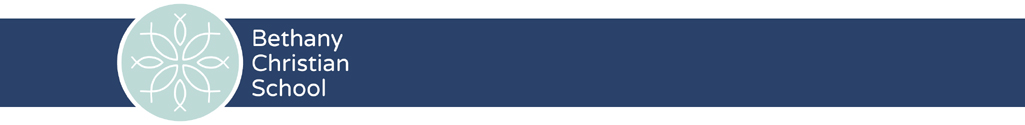 For the past thirteen years, Bethany Christian School has had the pleasure of hosting our annual Silent Auction and Run for Bethany, a family-friendly fundraiser for our school. This year’s event will be held on Friday, May 17th, 2019.  Bethany Christian School is located in Oxford, PA.  We are a non-profit Christian school serving our community with classes from Pre-school through 8th grade.  BCS was formed 38 years ago and continues to be a vibrant center for learning.  BCS students are immersed in an intellectually and spiritually challenging environment, encouraging growth in all areas to develop hearts for serving the community.  If you would like to find out more about BCS, please feel free to visit our website at www.bethanychristian.org. Please consider contributing an item to the silent auction.  Your donation can be merchandise, a gift certificate or service.  We expect over 500 guests to participate this year and hope to raise funds for continuing progress at BCS including facility improvements and operating expenses.  A donation form is below, along with our tax identification number, for your convenience.  We are grateful for faithful supporters who help us fulfill our mission to teach our students to impact their world for Christ!Sincerely,Silent Auction CommitteeItem Donated:____________________________________________________________________________________________________________Value of Donation: ________________________________________________________________________________________________________Date:____________________________________________________________________________________________________________________Bethany Christian School is a 501(c)3 nonprofit organization, Federal Tax ID# 23-3077817No goods or services were received in consideration of this gift.Please keep the top portion and return the bottom portion with your donation to: Bethany Christian School, Attn: Silent Auction, 1137 Shadyside Road, Oxford, PA 19363Name:___________________________________________________________________________________________________________________Telephone Number:  _______________________________________	Email:  __________________________________________________________________________________________________________________________________________________________________________Mailing Address					City				State			ZipItem Donated: ____________________________________________________________________________________________________________Value of Donation:  $_____________________________________________Please keep the top portion and return the bottom portion with your donation to: Bethany Christian School, Attn: Silent Auction, 1137 Shadyside Road, Oxford, PA 19363